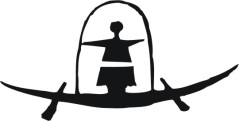 KULTŪROS CENTRAS  DUSETŲ DAILĖS GALERIJABiudžetinė įstaiga, Vytauto g. 54,  LT-32309, Dusetos Zarasų rajonas,  tel.: (8 385) 56 878;  8 686 65 142, el. paštas dusetu.galerija@zarasai.ltDuomenys kaupiami ir saugomi Juridinių asmenų registre, kodas  300543472Zarasų rajono savivaldybės administracijos						Finansų skyriui 2020 METŲ FINANSINIŲ  ATASKAITŲ RINKINIO  AIŠKINAMASIS RAŠTAS2021-04-07  Nr. S-1. BENDROJI DALIS	1.1. Kultūros centras Dusetų dailės galerija yra biudžetinė įstaiga. Jos steigėja - Zarasų rajono savivaldybės taryba. 	1.2. Registracijos kodas – 300543472, juridinių asmenų registre įregistruotas 2006 metų kovo 1 dieną. 1.3. Kultūros centras yra juridinis asmuo, turi savo antspaudą, simboliką, nuostatus. Nuostatai  patvirtinti steigėjo 2012 metų kovo 2 dieną, rajono Tarybos sprendimu Nr. T-70.  Finansuojama iš rajono Savivaldybės biudžeto. 1.4. Adresas : Vytauto g. 54 Dusetos, Zarasų rajonas.1.5. Pagrindinė veikla ir tikslai nurodyti nuostatuose. Tai kūrybinė, meninė ir pramogų organizavimo veikla, kultūrinis švietimas, kino filmų rodymas. Tai rajono dailininkų, fotomenininkų kūrybos reprezentacija Lietuvos ir užsienio visuomenei. Lietuvos ir užsienio dailininkų parodų rengimas Dusetų dailės galerijoje, organizavimas parodų kituose Lietuvos ir užsienio galerijose, muziejuose ir kitur. Organizavimas simpoziumų, plenerų, edukacinių projektų ir kt. kultūrinių renginių.  Konsultacijų teikimas rajono Savivaldybei, kultūros ir mokslo įstaigoms, bendruomenei įvairiais klausimais, susijusiais su kultūra, menu. Taip pat kita veikla – meno dirbinių, suvenyrų mažmeninė prekyba, muzikos instrumentų, kostiumų, salės ir repeticijų salės nuoma ir t.t.	1.6. Kontroliuojamų, asocijuotų ir kitų subjektų nėra.	1.7. Filialų ar struktūrinių vienetų nėra.	1.8. Dirba 17 darbuotojų, kurie užima 13,75 etatų.2. APSKAITOS POLITIKA	  2.1. Kultūros centras Dusetų dailės galerija taiko tokią apskaitos politiką, kuri užtikrina, kad apskaitos duomenys atitiktų kiekvieno taikytino VSAFAS reikalavimus. Jeigu nėra konkretaus VSAFAS reikalavimo, Kultūros centras vadovaujasi bendraisiais apskaitos principais, nustatytais 1-ajame VSAFAS „Finansinių ataskaitų rinkinio pateikimas“.	2.2. Finansinėse ataskaitose pateikiami duomenys išreikšti Lietuvos respublikos piniginiais vienetais – eurais.	2.3. Kultūros centras, laikydamasis 25-ojo VSAFAS “Segmentai” nuostatų, paskaitą tvarko pagal Poilsis, kultūra ir religija segmentą.	2.4. Kultūros centras vadovaujasi nustatytu  apskaitos vadovu, kuris parengtas vadovaujantis Lietuvos Respublikos buhalterinės apskaitos įstatymu, Lietuvos Respublikos viešojo sektoriaus atskaitomybės įstatymu, Viešojo sektoriaus apskaitos ir finansinės atskaitomybės standartais  ir kitais teisės aktais.2.5. Kultūros centre yra patvirtintas individualus sąskaitų planas.  Apskaitos politika patvirtinta 2012 m. balandžio 16 d. direktoriaus įsakymu Nr. 1 – 2, papildyta 2014 gruodžio 31 d. direktoriaus įsakymu Nr. 1-15, o patikslinta 2015 gruodžio 21d. direktoriaus įsakymu Nr. 1-9. 2016 metais lapkričio mėn. 7 dieną papildyta  direktoriaus įsakymas Nr. 1-8 tvarkų aprašais, 2017 kovo 1 d. direktoriaus įsakymas Nr. 1-1 darbo apmokėjimo tvarkos aprašas, 2018 metais sausio 8 d. įsakymu Nr.1-1a kultūros ir meno darbuotojų veiklos vertinimo tvarkos aprašas, 2018 lapkričio 22 d. įsakymas Nr. 1-69 paramos lėšų gavimo ir panaudojimo tvarkos aprašas, 2020 rugsėjo 25 d. įsakymu Nr. 1-60 patvirtintos naujos finansų kontrolės taisyklėsNematerialus turtas	2.6. Nematerialiojo turto apskaita tvarkoma pagal 13- ajame VSAFAS turtui nustatytus kriterijus.            2.7. Nematerialusis turtas pirminio pripažinimo metu apskaitoje yra registruojamas įsigijimo savikaina. Nematerialusis turtas ir visos su juo susijusios operacijos registruojamos 1 klasės 11 grupės sąskaitų plano sąskaitose.	2.8. Išankstiniai mokėjimai už nematerialųjį turtą apskaitoje registruojami nematerialiojo turto sąskaitose.	2.9. Galerijos turimo viso  nematerialiojo turto naudingo tarnavimo laikas yra ribotas. Finansinėse ataskaitose yra rodomas įsigijimo savikaina, atėmus sukauptą amortizacijos sumą. Nuvertėjimų nustatyta nebuvo.	2.10. Nematerialiojo turto amortizuojamoji vertė yra nuosekliai paskirstoma per visą nustatytą naudingo tarnavimo laiką tiesiogiai proporcingu metodu.Ilgalaikis materialusis turtas	2.11. Ilgalaikis materialusis turtas pripažįstamas ir registruojamas apskaitoje, jei jis atitinka ilgalaikio  materialiojo turto sąvoką ir 12 VSAFAS nustatytus  ilgalaikio turto pripažinimo kriterijus.	2.12. Ilgalaikis materialusis turtas pagal pobūdį skirstomas į pagrindines grupes, nustatytas VSAFAS.	2.13. Įsigytas ilgalaikis materialusis turtas pirminio pripažinimo momentu apskaitoje registruojamas įsigijimo savikaina, pagal ilgalaikio materialiojo turto vienetus. 	2.14. Išankstiniai mokėjimai už ilgalaikį materialųjį turtą apskaitoje registruojami tam skirtose ilgalaikio materialiojo turto sąskaitose.	2.15. Po pirminio pripažinimo ilgalaikis materialusis turtas finansinėse ataskaitose rodomas įsigijimo savikaina, atėmus sukauptą nusidėvėjimo ir nuvertėjimo, jei jis yra, sumą.  	2.16. Ilgalaikio materialiojo turto nudėvimoji vertė yra nuosekliai paskirstoma per visą turto naudingo tarnavimo laiką. Ilgalaikio materialiojo turto nusidėvėjimas skaičiuojamas taikant tiesiogiai proporcingą (tiesinį) metodą pagal konkrečius materialiojo  turto nusidėvėjimo normatyvus.	2.17. Kai turtas parduodamas arba nurašomas, jo įsigijimo savikaina, sukaupto nusidėvėjimo ir,  jei yra, nuvertėjimo sumos nurašomos.Atsargos	2.18. Pirminio pripažinimo metu atsargos įvertinamos įsigijimo (pasigaminimo) savikaina, sudarant finansines ataskaitas – įsigijimo ar pasigaminimo savikaina ar grynąja galimo realizavimo verte, atsižvelgiant į tai, kuri iš jų mažesnė.	2.19. Apskaičiuodama atsargų, sunaudotų veikloje, ar parduotų atsargų savikainą kultūros centras taiko konkrečių kainų būdą.	2.20. Prie atsargų priskiriamas neatiduotas naudoti ūkinis inventorius. Atiduoto naudoti ūkinio inventoriaus vertė iš karto įtraukiama į sąnaudas. 2.21. Naudojamo inventoriaus kiekinė ir vertinė apskaita kontrolės tikslais tvarkoma nebalansinėse sąskaitose. Finansinis turtas	2.22. Finansinio turto apskaita tvarkoma, vadovaujantis 17-ajame VSAFAS “Finansinis turtas ir finansiniai įsipareigojimai” nustatytais metodais ir taisyklėmis. Visas finansinis turtas apskaitoje skirstomas į ilgalaikį ir trumpalaikį. Ilgalaikio finansinio turto kultūros centras neturi.             2.23. Trumpalaikiam finansiniam turtui priskiriama:             2.23.1. išankstiniai apmokėjimai,	 2.23.2. per vienus metus gautinos sumos,             2.23.3. pinigai ir jų ekvivalentai,             2.23.4. kitas trumpalaikis finansinis turtas.Finansavimo sumos	2.24. Finansavimo sumos pripažįstamos, kai atitinka 20- ajame VSAFAS “Finansavimo sumos” nustatytus kriterijus.	2.25. Kultūros centro finansavimo sumos  yra iš įvairių šaltinių: savivaldybės biudžeto, valstybės biudžeto, ES, rėmėjų, paramos lėšos arba kitas turtas. Finansavimo sumos gautos, gautinos, perduotos, panaudotos ir grąžintos 4 klasės sąskaitose grupuojamos pagal finansavimo šaltinius ir pagal paskirtį.  2.26. Finansavimo sumos pagal paskirtį skirstomos į: finansavimo sumas nepiniginiam turtui įsigyti ir finansavimo sumas kitoms išlaidoms kompensuoti.	2.27. Finansavimo sumos nepiniginiam turtui įsigyti apima ir nemokamai gautą arba už simbolinį atlygį įsigytą nepiniginį turtą.	2.28. Finansavimo sumos kitoms išlaidoms dengti yra skirtos ataskaitinio laikotarpio išlaidoms kompensuoti. Taip pat finansavimo sumomis, skirtomis kitoms išlaidoms kompensuoti, yra laikomos visos likusios finansavimo sumos, kurios nepriskiriamos nepiniginiam turtui įsigyti.	2.29. Gautos (gautinos) ir panaudotos finansavimo sumos arba jų dalis pripažįstamos finansavimo pajamomis tais laikotarpiais, kuriais padaromos su finansavimo sumomis susijusios sąnaudos.             2.30. Gautos ir perduotos kitiems viešojo sektoriaus subjektams finansavimo sumos sąnaudomis nepripažįstamos. Perdavus finansavimo sumas kitiems subjektams, mažinamos gautos finansavimo sumos. Kiekvieno mėnesio pabaigoje registruojant apskaitoje sukauptas sąnaudas, turi būti užregistruotos ir finansavimo pajamos.             2.31. Kiekvieno mėnesio pabaigoje patikrinama, ar per mėnesį pripažintų finansavimo pajamų suma atitinka per mėnesį pripažintų sąnaudų sumą pagal kiekvieną valstybės funkciją, programą ir lėšų šaltinį.Finansiniai įsipareigojimai	2.32. Įsipareigojimai apskaitoje pripažįstami tik tada, kai yra įvykdomos visos sąlygos, nustatytos įsipareigojimui atsirasti ir kultūros centras prisiima įsipareigojimą sumokėti pinigus arba prisiima kitus įsipareigojimus pagal 19 –o VSAFAS “Nuoma, finansinė nuoma (lizingas) ir kitos turto perdavimo sutartys” nuostatas, bei vadovaujasi finansinių įsipareigojimų apskaitos principais ir metodais, nustatytais 17-ajame VSAFAS “Finansinis turtas ir finansiniai įsipareigojimai”  bei 18-uoju VSAFAS “Atidėjiniai, neapibrėžtieji įsipareigojimai, neapibrėžtasis turtas ir įvykiai, pasibaigus ataskaitiniam laikotarpiui”.            2.33. Visi finansiniai įsipareigojimai skirstomi į ilgalaikius ir trumpalaikius.	2.34. Finansiniai įsipareigojimai pripažįstami įsigijimo savikaina.	2.35. Įsipareigojimai apskaitoje registruojami pagal sąskaitas faktūras, perdavimo ir priėmimo aktus, žiniaraščius, buhalterines pažymas ar kitus, juos pagrindžiančius dokumentus. 	2.36. Mokėtinos sumos tiekėjams registruojamos pagal iš tiekėjų gautų sąskaitų faktūrų ir kitų dokumentų  sudarymo datą. 	2.37. Su darbo santykiais susijusios mokėtinos sumos registruojamos apskaitoje pagal kiekvieno mėnesio, už kurį mokamas darbo užmokestis, darbo užmokesčio apskaičiavimo žiniaraščių paskutinės mėnesio dienos datą. Atidėjiniai               2.38. Atidėjiniai pripažįstami ir registruojami  tada, kai jie atitinka 18-ajame VSAFAS “Atidėjiniai, neapibrėžtieji įsipareigojimai, neapibrėžtasis turtas ir įvykiai, pasibaigus ataskaitiniam laikotarpiui”  išdėstytas nuostatas.               2.39. Atidėjiniai registruojami ir pripažįstami apskaitoje tik tada, kai dėl įvykio praeityje įstaiga turi teisinę prievolę ar neatšaukiamą pasižadėjimą ir tikėtina, kad jam įvykdyti bus reikalingi ištekliai, o įsipareigojimų suma gali būti patikimai įvertinta. Atidėjiniai turi būti peržiūrimi kiekvieną  paskutinę ataskaitinio laikotarpio dieną ir koreguojami, atsižvelgiant į aplinkybes.Pajamos              	2.40. Pajamų apskaitai pajamos pripažįstamos pagal kaupimo principą. Suteiktų paslaugų ir kitos pajamos pripažįstamos ir registruojamos apskaitoje vadovaujantis 10-ojo VSAFAS „Kitos pajamos“ nuostatomis.          2.41. Finansavimo pajamos pripažįstamos ir registruojamos apskaitoje vadovaujantis 20-ojo VSAFAS „Finansavimo sumos“ nuostatomis.		2.42. Pajamos registruojamos apskaitoje ir rodomos veiklos rezultatų ataskaitoje tą ataskaitinį laikotarpį, kurį yra uždirbamos, t. y. kurį suteikiamos paslaugos ar parduodamas turtas, nepriklausomai nuo pinigų gavimo momento.	2.43. Pagal palyginimo principą pajamos ir sąnaudos, susijusios su ta pačia ūkine operacija arba įvykiu, turi būti pripažintos tą patį ataskaitinį laikotarpį. Finansavimo pajamos pripažįstamos tuo pačiu laikotarpiu, kai yra padaromos su šiomis pajamomis susijusios sąnaudos. Registruojant visas su finansavimo pajamų pripažinimu susijusias operacijas, būtina nurodyti, kokiai valstybės funkcijai ir kuriai programai vykdyti buvo pripažintos finansavimo pajamos, panaudojant detalizavimo požymius arba sukuriant subsąskaitas.	. 	2.44. Pagrindinės veiklos pajamomis laikomos pajamos, gautos vykdant kultūros centro  nuostatuose nustatytą veiklą. 	2.45. Pajamos apskaitoje grupuojamos pagal pobūdį: finansavimo pajamos (panaudotų finansavimo sumų nepiniginiam turtui įsigyti ir panaudotų finansavimo sumų kitoms išlaidoms pajamas), prekių, turto, paslaugų pardavimo pajamos (pajamos už suteiktas paslaugas). 	2.46. Panaudotų finansavimo sumų pajamos skirstomos pagal lėšų finansavimo šaltinius. Sąnaudos             2.47. Sąnaudų apskaitos principai, metodai ir taisyklės nustatyti 11 – ajame VSAFAS “Sąnaudos”.	 2.48. Sąnaudos pripažįstamos ir apskaitoje registruojamos tą ataskaitinį laikotarpį, kurį jos buvo patirtos, t.y. kai uždirbamos su jomis susijusios pajamos, neatsižvelgiant į pinigų išleidimo laiką.  	2.49. Sąnaudos apskaitoje registruojamos pagal šiuos dokumentus: sąskaitas faktūras ir kitus įsigijimo dokumentus, išmokėjimo žiniaraščius pagal kiekvieną gavėją, atsargų nurašymo, turto atidavimo naudoti ir kitus dokumentus. Sąnaudos registruojamos 8 klasės sąskaitų plano sąskaitose. 	2.50. Pagrindinės veiklos sąnaudos pagal pobūdį skirstomos į sąnaudų grupes pagal finansavimo šaltinius ir patiriamų sąnaudų rūšį, pvz. komunalinių paslaugų, transporto sąnaudos, kvalifikacijos kėlimo sąnaudos ir kt. Prie pagrindinės veiklos sąnaudų priskiriamos sąnaudos, patirtos įgyvendinant nuostatuose nurodytas veiklas, kurios priskiriamos pagrindinėms kultūros centro Dusetų dailės galerijos funkcijoms.Turto nuvertėjimas	2.51.  Nuostoliai dėl turto nuvertėjimo apskaitoje pripažįstami pagal nuvertėjimo požymius. Metų pabaigoje, atliekant inventorizaciją, kultūros centras nustato, ar yra turto nuvertėjimo požymių. Jeigu yra vidinių ar išorinių nuvertėjomo požymių, nustatoma turto atsiperkamoji vertė, kuri palyginama su turto balansine verte.	2.52.  Pripažinus ilgalaikio materialiojo ar nematerialiojo turto nuvertėjomo nuostolį, perskaičiuojamos būsimiesiems ataskaitiniams laikotarpiams tenkančios turto nusidėvėjimo sumos, kad turto nudėvimoji vertė po nuvertėjimo būtų tolygiai paskirstyta per visą likusį jo naudingo tarnavimo laiką, t.y. nuvertėjimo suma nudėvima per likusį naudingo tarnavimo laiką, mažinant nusidėvėjimo sąnaudas.Įvykiai pasibaigus ataskaitiniam laikotarpiui	2.53.  Įvykiai pasibaigus ataskaitiniam laikotarpiui, kurie suteikia papildomos informacijos apie kultūros centro Dusetų dailės galerijos finansinę padėtį paskutinę ataskaitinio laikotarpio dieną (koreguojantys įvykiai), atsižvelgiant į jų įtakos reikšmę parengtoms finansinėms ataskaitoms, yra parodomi finansinės būklės, veiklos rezultatų ir pinigų srautų ataskaitose. Nekoreguojantys įvykiai, pasibaigus ataskaitiniam laikotarpiui aprašomi aiškinamajame rašte, kai yra reikšmingi.Informacijos pagal segmentus pateikimasInformacijos pagal segmentus pateikimo finansinėse ataskaitose reikalavimai nustatyti 25-ajame VSAFAS „Atsiskaitymas pagal segmentus“.Apie kiekvieną segmentą pateikiama tokia informacija:segmento sąnaudos;segmento pinigų srautai.Galerija turto, įsipareigojimų ir finansavimo sumų apskaitą tvarko pagal segmentus, t. y. taip, kad galėtų pagal segmentus teisingai užregistruoti pagrindinės veiklos sąnaudas ir išmokas tinkamai priskirti prie veiklos segmentų.Turtas, įsipareigojimai, finansavimo sumos ir sąnaudos, kurių priskyrimo prie segmento pagrindas yra neaiškus, turi būti priskiriami prie didžiausią kultūros centro veiklos dalį sudarančio segmento.Apskaitos politikos keitimasApskaitos politikos keitimo principai nustatyti 7-ajame VSAFAS „Apskaitos  politikos, apskaitinių įverčių keitimas ir klaidų taisymas“.	2.56. Kultūros centras pasirinktą apskaitos politiką taiko nuolat arba gana ilgą laiką tam, kad būtų galima palyginti įvairių ataskaitinių laikotarpių finansines ataskaitas. Tokio palyginimo reikia finansinės būklės, veiklos rezultatų ir pinigų srautų keitimosi tendencijoms nustatyti.            2.57. Kultūros centras taiko apskaitos politiką remdamasis nuostatomis, pateiktomis 1-ajame VSAFAS „Finansinių ataskaitų rinkinio pateikimas“. Ūkinių operacijų ir ūkinių įvykių apskaitos ar  jų atsirandančio turto, įsipareigojimų, finansavimo sumų, pajamų ir (arba) sąnaudų pripažinimo ir vertinimo apskaitoje pakeitimas yra laikomas apskaitos politikos keitimu.             2.58. Apskaitos politika keičiama  VSAFAS pasikeitimo arba, jei kiti teisės aktai to reikalauja. Apskaitos politikos keitimas finansinėse ataskaitose rodomas taikant retrospektyvinį būdą, t. y. nauja apskaitos politika taikoma taip, lyg ji visada būtų buvusi naudojama, todėl pakeista apskaitos politika yra pritaikoma ūkinėms operacijoms ir ūkiniams įvykiams nuo jų atsiradimo.Apskaitos klaidų taisymas	2.59. Apskaitos klaidų taisymo taisyklės nustatytos 7-ajame VSAFAS „Apskaitos politikos, apskaitinių įverčių keitimas ir klaidų taisymas“.	2.60. Ataskaitiniu laikotarpiu pastebėtų apskaitos klaidų, padarytų praėjusių ataskaitinių laikotarpių finansinėse ataskaitose taisymas registruojamas praėjusių laikotarpių esminių klaidų taisymo įtakos sąskaitoje, jei klaida esminė. Apskaitos klaida laikoma esmine, jei jos vertinė išraiška individualiai arba kartu su kitomis tą ataskaitinį laikotarpį nustatytomis  klaidų vertinėmis išraiškomis yra didesnė nei 0,05 procento turto vertės.Apskaitos klaidos (esminės ir neesminės) taisomos einamojo ataskaitinio laikotarpio finansinėse ataskaitose. Klaidų taisymo įtaka finansinėse ataskaitose rodoma taip:             2.62.1. jei apskaitos klaida nėra esminė, jos taisymas registruojamas toje pačioje sąskaitoje, kurioje buvo užregistruota klaidinga informacija, ir rodomas toje pačioje veiklos rezultatų ataskaitos eilutėje, kurioje buvo pateikta klaidinga informacija;             2.62.2. jei apskaitos klaida esminė, jos taisymas registruojamas tam skirtoje sąskaitoje ir rodomas veiklos rezultatų ataskaitos eilutėje „Apskaitos politikos keitimo ir esminių apskaitos klaidų taisymo įtaka“. Lyginamoji ankstesniojo ataskaitinio laikotarpio finansinė informacija pateikiama tokia, kokia buvo, t. y. nekoreguojama. Su esminės klaidos taisymu susijusi informacija pateikiama aiškinamajame rašte.PASTABOS	 Finansinės būklės ataskaita:	3.1 Pastaba Nr. P04 – Ilgalaikio materialiojo turto balansinės vertės pasikeitimas per ataskaitinį laikotarpį pateikiamas pridedamoje lentelėje – P4. Kultūros centre yra visiškai nudėvėto turto, tačiau jis naudojamas veikloje. Bendra nudėvėto turto vertė – 35702,78 €. Per 2020 metus nurašyta ilgalaikio turto už 1106,35 eurus. Naujo ilgalaikio turto įsigyta už 13684 eurus. Iš savivaldybės ilgalaikiam turtui gautas finansavimas ir įsigyta scenos meno priemonių už 3700 eurų, kompiuteris už 984 eurus, skulptūros – 4000 eurų. 5000 eurų gauta iš kultūros ministerijos (valstybės lėšos) skulptūrų parkui. 2020 metais gegužės 14 d. patikėjimo teise perduota transporto priemonė FORD TRANSIT CUSTOM už 29000 eurų (įsigijimo savikaina), likutinė turto vetė – 11116,79 eurai.	3.2. Pastaba Nr.P08 – Atsargų vertės pasikeitimas per ataskaitinį laikotarpį. Per 2020 metus įsigyta atsargų už 17638,02 €, sunaudota kultūros centro veikloje už 17355,57 €.  Atsargų likutis metų pabaigoje – 475,06 €, tai Antazavės kultūros namų šildymui skirtos malkos ir medžio pjuvenų briketai, kurių vertė 321,31 euras, dyzelino likutis už 56,84 eurus, skirtas automobiliui FORD TRANSIT ir bilietai, kurie pirkti už spec.lėšas ir sudaro – 93,72 eurus.	3,3. Pastaba Nr.P09 – Išankstiniai mokėjimai tiekėjams. Tai metų pabaigoje atliktas mokėjimas, už kurį taip ir negauta prekių.  	3.4. Pastaba Nr.P10 – Informacija apie per vienerius metus gautinas sumas. Sukauptos gautinos sumos iš biudžeto, tai priskaičiuotas ir sukauptas atostogų rezervas ir sukaupto soc.draudimo lėšų suma, tiekėjams sukauptų gautinų suma, bei spec. lėšų likutis. Šią sumą sudaro skola tiekėjams – 17,85 eurai, sukaupti atostoginiai ir soc.draudimas 7187,14 eurų, ir 3172,92 eurai spec.lėšų likutis. 	3.5. Pastaba Nr. P11 – Informacija apie pinigus ir pinigų ekvivalentus. Tai kultūros centro paramos sąskaitoje  esantys pinigai gauti iš VMI 2 procentų gyventojų pajamų mokesčio lėšų. Per 2020 metus paramai skirtų pinigų panaudota nedaug, todėl metų gale suma  1915,51 €. 	3.6. Nr. P12 – Finansavimo sumos. Pagal šaltinį, tikslinę paskirtį ir jų pokyčiai per ataskaitinį laikotarpį pateikiami lentelėje. Iš valstybės gauta 9400,00 eurų.  Projektui “Dusetų dailės galerijai 25” gauti 3800 eurų ir 5300 eurų gauta projektui “Kuriame skulptūrų parką”, 300 eurų gauta Covid-19 plitimo grėsmės likvidavimui ir jos padarinių šalinimui. Iš Europos sąjungos gauta 4777,31 euras kaip skola, kuri buvo grąžinta savivaldybei (iš savivaldybės skolintasi 2019 metais kaip iš kitų šaltinių 4480,00 eurų). 2020 metais savivaldybei grąžintos lėšos irgi kaip iš kitų šaltinių. Gautos lėšos iš kitų šaltinių, tai iš VMI pervestos GPM 2% lėšos, skirtos nepiniginiam turtui – 288,80 € .Apie finansavimo sumų likučius 2020 metų pradžiai ir pabaigai pateikiama informacija pridedamoje lentelėje – Finansavimo sumų likučiai.	3.7. Finansinės būklės ataskaitoje pastaboje Nr.P17 – Informacija apie kai kurias trumpalaikes mokėtinas sumas. Sukauptos mokėtinos sumos, tai priskaičiuotas atostogų ir soc.draudimo įmokų rezervas – 7187,14 € ir  tiekėjams mokėtinos sumos – 17,85€.	3.8  Pastaba Nr. P18 . Grynasis turtas. Tai einamųjų ir ankstesnių metų perviršis ar deficitas. Pateikiama grynojo turto pokyčių ataskaitoje. 2019 metais buvo perviršis 3841,19 eurų, 2020 metais 574,55 eurų deficitas, todėl 2020 metų pabaigoje likutis – 3266,64 eurai perviršio.	Veiklos rezultatų ataskaita. 3.9 Pastaba Nr. P21 – Pagrindinės veiklos kitos pajamos. Tai suteiktų paslaugų pajamos. Kultūros centras pagal nuostatus gali nuomoti repeticijų sales, kitas patalpas, taip pat gauna įplaukas už renginių, koncertų bilietų platinimą, koncertinės salės nuomą. Per 2020 metus tokių įplaukų gauta ir pervesta į biudžetą iš viso 1845,76 €. Už paslaugas – 1805,76 €, už nuomą – 40 €.	3.10. Pagrindinės veiklos sąnaudos, pastaba Nr. P02, duomenys pateikiami lentelėje – Ataskaitinio laikotarpio informacija pagal veiklos segmentus. Kultūros centro Dusetų dailės galerijos segmentas – poilsis, kultūra ir religija. Visos patiriamos sąnaudos yra priskiriamos pagrindinei kultūros centro veiklai. Patirtas sąnaudas matome lentelėje. Komunalinių paslaugų ir ryšių sąnaudas sudaro : šildymo išlaidos – 3249,47 €, elektros energijos sąnaudos – 2666,30 €, vandentiekio ir kanalizacijos sąnaudos – 281,34 €, šiukšlių išvežimo – 97,35 €, ryšių sąnaudos – 719,09 €.  Visos išmokos matomos pateikiamoje pinigų srautų ataskaitoje.	3.11. Pastaba Nr. P22 – Darbo užmokesčio ir socialinio draudimo sąnaudos. Tai kultūros centro darbuotojų darbo užmokesčio sąnaudos, kurios pateikiamos pridedamoje lentelėje.  	3.12. Kultūros centras lentelėje P24 pateikia informaciją apie įsipareigojimų dalį nacionaline valiuta. 	3.13. Per 2020 metus apskaitos politikos keitimo nebuvo. 2020 metais patvirtintos naujos finansų kontrolės taisyklės. Esminių klaidų, kurias reikėjo taisyti nebuvo. Direktorius									Alvydas StauskasVyr.buhalterė									Rasutė Bejerienė